Art Packet 22-26 (Sculpture)#22-26: Monochromatic Assemblage BoxThis week will have one project. You will be creating a monochromatic assemblage in a box. An assemblage is a work of art made by grouping found or unrelated objects. It is basically a 3D collage. Monochromatic means only one color. So, you will be gathering some random objects and putting them together in an open box as a 3D sculpture that you will then spray paint to be one color.For your assemblage box I want you to find at least 20 different objects to assemble. If you use 5 crayons, that only counts as 1 of your items because they are all crayons. You can repeat items, but remember that it still only counts as 1. Try to find items of all different sizes and shapes (toys, pencils, silverware, cans, lightbulbs, sticks, batteries, puzzle pieces, etc.). Also, when you place your objects in the box try to arrange them in an interesting way. Overlap objects, turn some sideways, cut some objects in half before putting them in, etc. Be creative with your arrangement (think “outside of the box” haha). You will need to glue the objects in place so that they are permanent and don’t move around. The box that you assemble your objects in needs to be at least the size of a shoebox. You could use an actual shoebox, a cardboard box, a wooden box, or even a drawer from an old dresser. Any kind of box will do. The box needs to be able to fit all of your items too.After you have assembled and glued your sculpture, you need to take it outside to spray paint. I want the entire box and all of the objects inside of it to be one solid color. Spray paint the entire thing, even the back and sides of the box.Below are examples of assemblage boxes for inspiration (don’t copy them). 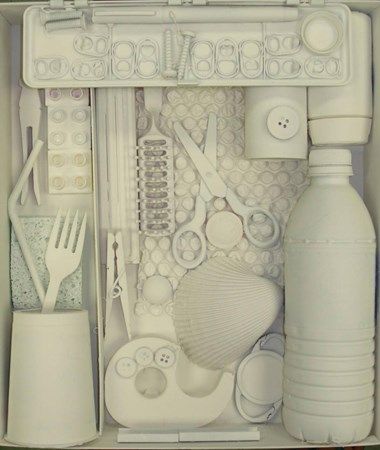 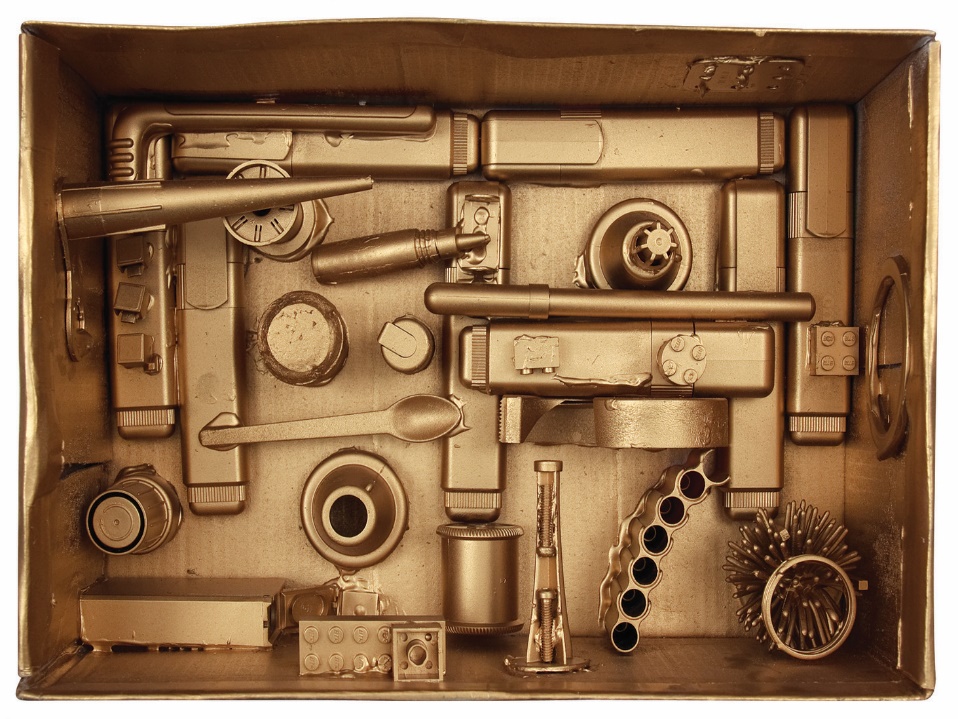 